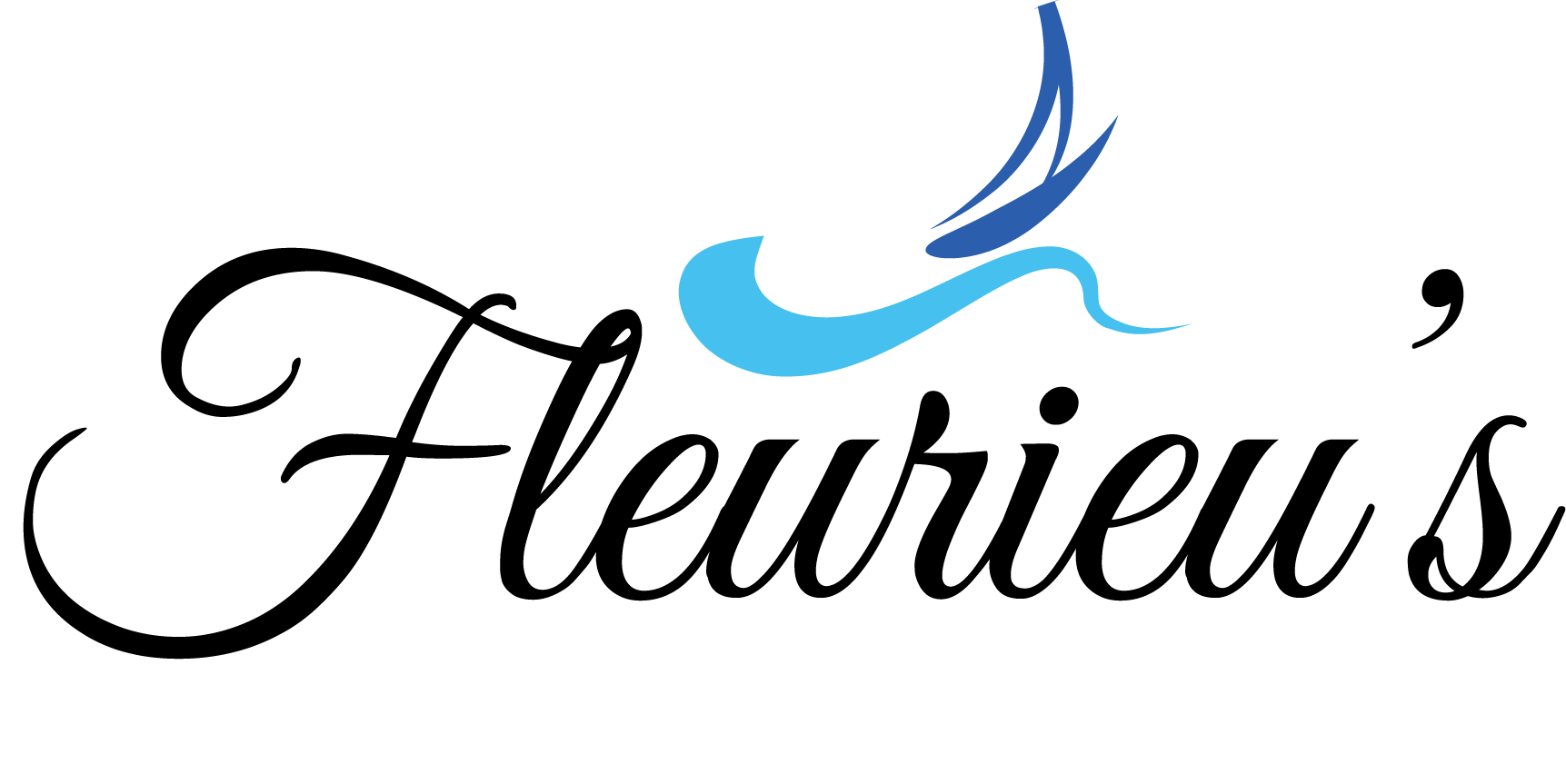 Wine & Beverages